NORTH BAY LEAGUE OAK DIVISION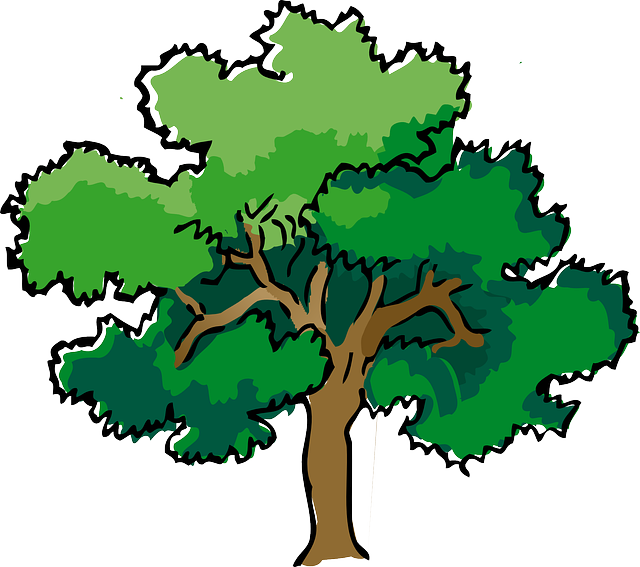 Girls’ Golf Schedule, 2022 – 2023NCS Singles Qualifying Tournament: Monday, October 17 at Rooster Run; host TBDNCS/Les Schwab Tires ChampionshipsDeadline for leagues to determine qualifiers:  Tuesday, October 18Automatic league qualifier entries and at-large applications due no later than 8 PM on October 18; forms available at www.cifncs.orgAt-large meeting:  Wednesday, October 19 (NCS Committee, coaches do not attend)Division 2 Championship/Individual Qualifier:  Monday, October 24; course TBDDivision 1 Championship:  Monday, October 31; course TBD Northern California Golf Championships:  Monday, November 7, course TBDCIF State Championships:  Wednesday, November 16, course TBDCIF Bylaw 504m (SUNDAY RESTRICTIONS) In order to provide at least one day of respite from involvement in interscholastic athletics each week, no interscholastic games or practices of any kind are to be held on Sunday.Preseason meeting:Monday, August 1, 5 PM, Montgomery HSFirst day of practice:Monday, August 8Number of contests:22 matches; no scrimmagesTournaments:Each match counts as one contestMatch start time:TBDTUESDAY, SEPTEMBER 13TUESDAY, SEPTEMBER 13THURSDAY, SEPTEMBER 29THURSDAY, SEPTEMBER 29Santa Rosa at WindsorWindsor at Santa RosaRancho Cotate at MontgomeryMontgomery at Rancho CotateCardinal Newman ByeCardinal Newman ByeTHURSDAY, SEPTEMBER 15THURSDAY, SEPTEMBER 15TUESDAY, OCTOBER 4TUESDAY, OCTOBER 4Montgomery at Santa RosaSanta Rosa at MontgomeryWindsor at Cardinal NewmanCardinal Newman at WindsorRancho Cotate ByeRancho Cotate ByeTUESDAY, SEPTEMBER 20TUESDAY, SEPTEMBER 20THURSDAY, OCTOBER 6THURSDAY, OCTOBER 6Cardinal Newman at MontgomeryMontgomery at Cardinal NewmanSanta Rosa at Rancho CotateRancho Cotate at Santa RosaWindsor ByeWindsor ByeTHURSDAY, SEPTEMBER 22THURSDAY, SEPTEMBER 22TUESDAY, OCTOBER 11TUESDAY, OCTOBER 11Rancho Cotate at Cardinal NewmanCardinal Newman at Rancho CotateMontgomery at WindsorWindsor at MontgomerySanta Rosa ByeSanta Rosa ByeTUESDAY, SEPTEMBER 27TUESDAY, SEPTEMBER 27THURSDAY, OCTOBER 13THURSDAY, OCTOBER 13Windsor at Rancho CotateRancho Cotate at WindsorCardinal Newman at Santa RosaSanta Rosa at Cardinal NewmanMontgomery ByeMontgomery Bye